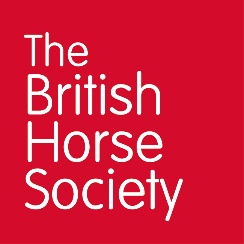 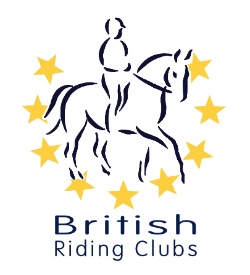                                                       AREA QUALIFIER DATES 2024                                                                   Winter QualifiersDate Venue Club organisingEntries to be In By Championship Dates Arena Eventing14th Oct Kelsall Delamere 21st Sept 21st May – 2nd June 2024Aston Le Walls  Novice Winter Dressage5th Oct Somerford Area 20 13th Oct 6 – 7 April 2024 Arena UK Grantham 70 / 80 cm Novice Winter SJ11th Nov Kelsall Nantwich 20th Oct 6 – 7 April 2024 Arena UK Grantham90/100/110cm Intermediate Winter SJ11th Nov Kelsall Nantwich 20th Oct 27 - 28 April, 2024Arena UK GranthamIntermediate Winter Dressage20/01/24?28/03/24?Kelsall?Llanymynech?Area 20 27 - 28 April, 2024Arena UK GranthamDTM / IntroTBC Jan 8 – 10 March 2024 Bury Farm, Bucks Summer QualifiersCombined Challenge (SJ / CC)5 – 6 Oct 2024 Aston Le Walls Combined Training (DR / SJ)5 – 6 Oct 2024 Aston Le WallsHorse TrialsMay TBC  Llanymynech Area 20  2 – 4 Aug Swalcliffe, Banbury Dressage & RT31 Aug – 1st Sept Lincoln Showground  Show & Style Jumping31 Aug – 1st Sept Lincoln Showground  